Вице-Президент                      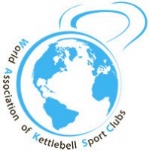 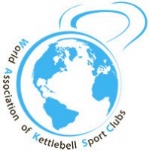 Всемирной Ассоциации Клубов          Гиревого спорта                                                  ___________________И.Н.ДенисовПОЛОЖЕНИЕ«Летний онлайн-кубок по гиревому троеборью» (25 июля – 15 августа  2022года)3 этапаПартнеры соревнований: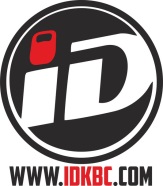 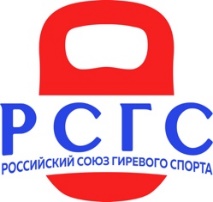 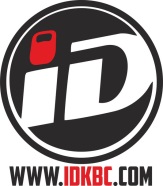 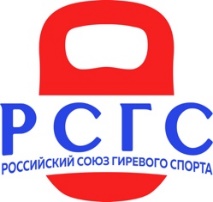 Цели и задачи- популяризация гиревого спорта в мире; - создание и проведение серии турниров по гиревому спорту среди клубов по единым правилам в различных странах мира; - пропаганда силовых видов спорта,
- пропаганда здорового образа жизни.2. Время и место проведения
(25 июля – 15 августа  2022года) 3 этапаОнлайн платформа https://rosgiri.e-champs.com/3.Участники соревнований.К участию в соревнованиях допускаются спортсмены любого уровня. Мужчины и женщины всех возрастов делятся на возрастные категории (дети, юноши, взрослые и ветераны) и категории по уровню своей подготовки (5 уровней). 4.Порядок проведения соревнованийЛетний онлайн кубок по гиревому троеборью состоит из 3 этапов:I этап (25 июля – 31 июля): Толчок 2-х гирь ДЦ 5 минутII этап (1 – 7 августа):  Толчок 2-х гирь 5 минутIII этап (8 – 15 августа): Рывок гири 5 минут (одна смена рук) 5. Стоимость участия Летнем онлайн кубке по гиревому троеборью - 1800 рублей в сумме за все этапы! При оплате взноса спортсмен участвует во всех 3 этапах!!!Также есть возможность участвовать только в отдельном этапе, в таком случае при победе в общем зачете наградной материал будет состоять лишь из медали за конкретный этап. Стоимость за один этап составит 1000 рублей.6. Порядок подсчета очков и определение победителей соревнований.   Победители Летнего онлайн кубка по гиревому троеборью определяются по сумме набранных очков за все пройденные этапы в каждой возрастной категории. Каждый участник на каждом этапе выбирает уровень, на котором он будет соревноваться, которому соответствует определенный вес гирь.  За занятое место внутри этого уровня участнику присваивается конкретное количество очков. 7. Веса гирь и уровень подготовки. Таблица 1.Распределение очков относительно занятых мест приведено в Таблице 2.  Каждый спортсмен может сменить уровень на следующем этапе!В Летнем онлайн кубке по гиревому троеборью  победители определяются в двух весовых категориях:- Мужчины - до 85 кг; свыше 85 кг (включая юношей и ветеранов)- Женщины - до 63 кг; свыше 63 кг (включая юношей и ветеранов)- Дети (до 12 лет) – Абсолютный вес (мальчики и девочки)Таблица 2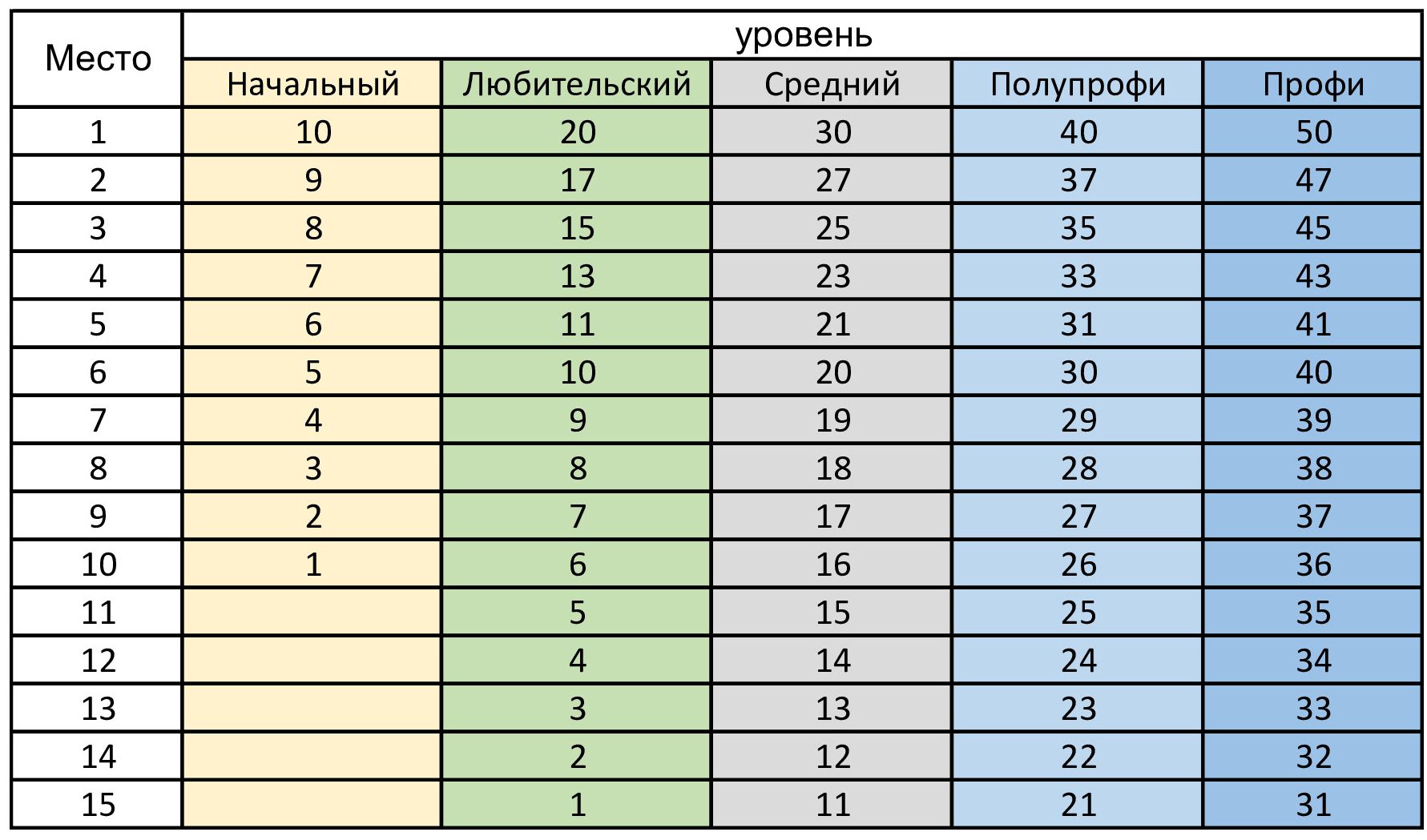 8. Как добавить результат на платформуДля добавления результата на онлайн платформу https://rosgiri.e-champs.com/нужно:	- пройти по ссылке для регистрации https://rosgiri.e-champs.com/	- пройти регистрацию спортсмена 	- записать видео с выступлением и взвешиванием. Инструкция по сьемке видео: https://www.youtube.com/watch?v=OybXimNrdQg&feature=emb_logo	- добавить видео на свой Youtube – канал или в свои видео в ВК.	- оплатить стартовый взнос на онлайн платформе https://rosgiri.e-champs.com/	- зарегистрироваться на соревнованиях и добавить результат и вставить ссылку на видео выступления	- Результаты подтверждаются судьей соревнований.9. Требования к видеозаписи- Отснятая видеозапись должна быть в качестве, позволяющим четко видеть весь процесс выступления участника от начала и до конца съемки - в начале видеозаписи индивидуального выполнения упражнения участник называет Фамилию и Имя, название команды, весовую категорию, затем встает на весы сам, показывая на видео что он стоит один и его ничего не держит. Затем устанавливает на весы гири по очереди, показывая вес каждой гири. После чего участник должен встать на место для выполнения упражнения и приступить к выполнению. Если у участника есть возможность использовать счетчик подъемов, он его использует, если счетчика нет, то участнику должен помогать помощник, который недалеко от камеры выполняет счет голосом (на Русском или английском языках) - В начале видеозаписи при организации клубных соревнований руководитель клуба выполняет взвешивание гирь, затем в дальнейшем отвечает за соответствие веса снарядов заявленным. Затем производит взвешивание участников соревнований. Далее участники по одному представляются в камеру (Фамилия Имя, команда, весовая категория). После чего приступают к выполнению упражнения. Одновременно с одной камеры не должно сниматься более 2 (двух) спортсменов. В случае наличия счетчиков, желательно их использование. В случае отсутствия счетчиков участникам считать помогает помощник, который недалеко от камеры выполняет счет голосом (на Русском или английском языках)- Видеозапись выполняется либо с фронтальной плоскости, либо под небольшим углом до 30 градусов к фронтальной плоскости - Запись должна быть непрерывной, без смены ракурса съемки- Расположить камеру таким образом, чтобы участник с гирями полностью находились в кадре на протяжении всего этапа.- После завершения дистанции необходимо сфокусировать камеру и крупно показать экран монитора счетчика в течение не менее 2 секунд так, чтобы можно было четко увидеть результат, либо четким голосом называется результат вслух - При несоблюдении условий выполнения видеозаписи выполнения упражнения соответствующего этапа, видеозапись не будет принята к рассмотрению и результат не будет засчитан.10. Условия подведения итоговРезультаты оцениваются в очках за подъемы и занятый места на этапах кубка.Участник, набравший наибольшую сумму очков в рамках своей возрастной и весовой группы за сумму 6-ти этапов становится Победителем Летнего онлайн кубка по гиревому троеборью. 11. НаграждениеНаграждение осуществляется по возрастным и весовым группам после 3 этапов. Победители личных соревнований награждаются кубками ограниченной серии и дипломами Летнего онлайн кубка по гиревому троеборью. Призеры личных соревнований награждаются медалями и грамотами! Также спортсмены, принимавшие участие в отдельных этапах, награждаются медалями и грамотами, но не участвуют в личных соревнованиях!ВНИМАНИЕ! Если после отправки медалей получатель не успел забрать наградной материал с пункта приема, то повторная пересылка материала будет производится за счет получателя, а не за счет компании! Также в связи с нынешней обстановкой в мире, бесплатная доставка действует теперь только по территории России!12. Контактная информация.Эл. Почта для корреспонденции, вопросов по программе соревнований: rosgiri@mail.ruЭлектронная почта по вопросам по организации турнира: Телефон для связи: +79823085772 - Иван.13. ОтветственностьУчастие спортсмена в соревнованиях означает его ознакомление согласие с техническими правилами гиревого спорта, а также полную личную ответственность за свою жизнь и здоровье в момент выступления. Участник соглашается с тем, что сам и в полной мере несет ответственность по всем прямым, косвенным и потенциальным рискам. За монтаж видео спортсмен может быть снят с соревнований. За обман на соревнованиях спортсмен дисквалифицируется ПОЖИЗНЕННО со всех соревнований Всемирной Ассоциации гиревых клубов!!!14.Руководство проведением соревнованияНепосредственное проведение возлагается на судейскую коллегию по виду спорта, главного судью соревнований – Денисов И.Н. (ВК), главного секретаря соревнования – Подгорный И.  (1 категория).Настоящее Положение является официальным вызовом на соревнованияОнлайн троеборье Абсолютный возраст.Онлайн троеборье Абсолютный возраст.Онлайн троеборье Абсолютный возраст.Онлайн троеборье Абсолютный возраст.Онлайн троеборье Абсолютный возраст.Онлайн троеборье Абсолютный возраст.Онлайн троеборье Абсолютный возраст.Онлайн троеборье Абсолютный возраст.Онлайн троеборье Абсолютный возраст.Онлайн троеборье Абсолютный возраст.Онлайн троеборье Абсолютный возраст.Онлайн троеборье Абсолютный возраст.Уровень подготовкиНачальныйНачальныйЛюбительЛюбительСреднийСреднийПолупрофиПолупрофиПрофессионалПрофессионалТроеборье ( веса гирь) МЖМЖМЖМЖМЖТроеборье ( веса гирь) 1682012241628203224Онлайн троеборье Юноши и девушки.Онлайн троеборье Юноши и девушки.Онлайн троеборье Юноши и девушки.Онлайн троеборье Юноши и девушки.Онлайн троеборье Юноши и девушки.Онлайн троеборье Юноши и девушки.Онлайн троеборье Юноши и девушки.Онлайн троеборье Юноши и девушки.Онлайн троеборье Юноши и девушки.Онлайн троеборье Юноши и девушки.Онлайн троеборье Юноши и девушки.Онлайн троеборье Юноши и девушки.Уровень подготовкиНачальныйНачальныйЛюбительЛюбительСреднийСреднийПолупрофиПолупрофиПрофессионалПрофессионалТроеборье ( веса гирь) МЖМЖМЖМЖМЖТроеборье ( веса гирь) 86128161020122416Онлайн троеборье Ветераны 40-49.Онлайн троеборье Ветераны 40-49.Онлайн троеборье Ветераны 40-49.Онлайн троеборье Ветераны 40-49.Онлайн троеборье Ветераны 40-49.Онлайн троеборье Ветераны 40-49.Онлайн троеборье Ветераны 40-49.Онлайн троеборье Ветераны 40-49.Онлайн троеборье Ветераны 40-49.Онлайн троеборье Ветераны 40-49.Онлайн троеборье Ветераны 40-49.Онлайн троеборье Ветераны 40-49.Уровень подготовкиНачальныйНачальныйЛюбительЛюбительСреднийСреднийПолупрофиПолупрофиПрофессионалПрофессионалТроеборье ( веса гирь) МЖМЖМЖМЖМЖТроеборье ( веса гирь) 1281610201224142816Онлайн троеборье Ветераны 50-59.Онлайн троеборье Ветераны 50-59.Онлайн троеборье Ветераны 50-59.Онлайн троеборье Ветераны 50-59.Онлайн троеборье Ветераны 50-59.Онлайн троеборье Ветераны 50-59.Онлайн троеборье Ветераны 50-59.Онлайн троеборье Ветераны 50-59.Онлайн троеборье Ветераны 50-59.Онлайн троеборье Ветераны 50-59.Онлайн троеборье Ветераны 50-59.Онлайн троеборье Ветераны 50-59.Уровень подготовкиНачальныйНачальныйЛюбительЛюбительСреднийСреднийПолупрофиПолупрофиПрофессионалПрофессионалТроеборье ( веса гирь) МЖМЖМЖМЖМЖТроеборье ( веса гирь) 126148161020122414Онлайн троеборье  Ветераны 60+ .Онлайн троеборье  Ветераны 60+ .Онлайн троеборье  Ветераны 60+ .Онлайн троеборье  Ветераны 60+ .Онлайн троеборье  Ветераны 60+ .Онлайн троеборье  Ветераны 60+ .Онлайн троеборье  Ветераны 60+ .Онлайн троеборье  Ветераны 60+ .Онлайн троеборье  Ветераны 60+ .Онлайн троеборье  Ветераны 60+ .Онлайн троеборье  Ветераны 60+ .Онлайн троеборье  Ветераны 60+ .Уровень подготовкиНачальныйНачальныйЛюбительЛюбительСреднийСреднийПолупрофиПолупрофиПрофессионалПрофессионалТроеборье ( веса гирь) МЖМЖМЖМЖМЖТроеборье ( веса гирь) 86108121016122014Онлайн троеборье Юноши и девушки до 12 лет.Онлайн троеборье Юноши и девушки до 12 лет.Онлайн троеборье Юноши и девушки до 12 лет.Онлайн троеборье Юноши и девушки до 12 лет.Онлайн троеборье Юноши и девушки до 12 лет.Онлайн троеборье Юноши и девушки до 12 лет.Онлайн троеборье Юноши и девушки до 12 лет.Онлайн троеборье Юноши и девушки до 12 лет.Онлайн троеборье Юноши и девушки до 12 лет.Онлайн троеборье Юноши и девушки до 12 лет.Онлайн троеборье Юноши и девушки до 12 лет.Онлайн троеборье Юноши и девушки до 12 лет.Уровень подготовкиНачальныйНачальныйЛюбительЛюбительСреднийСреднийПолупрофиПолупрофиПрофессионалПрофессионалТроеборье ( веса гирь) МЖМЖМЖМЖМЖТроеборье ( веса гирь) 4466881210